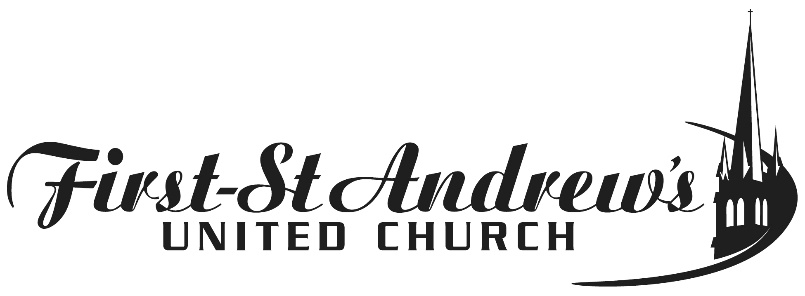 Photo Release Permission FormI, 									, give my permission for photos and videos of me while participating in 											     at First-St. Andrew’s United Church to be used and displayed and/or to promote future events in print, PowerPoint, and on Social Media, among other formats.Name: 												Signature:												Date:	